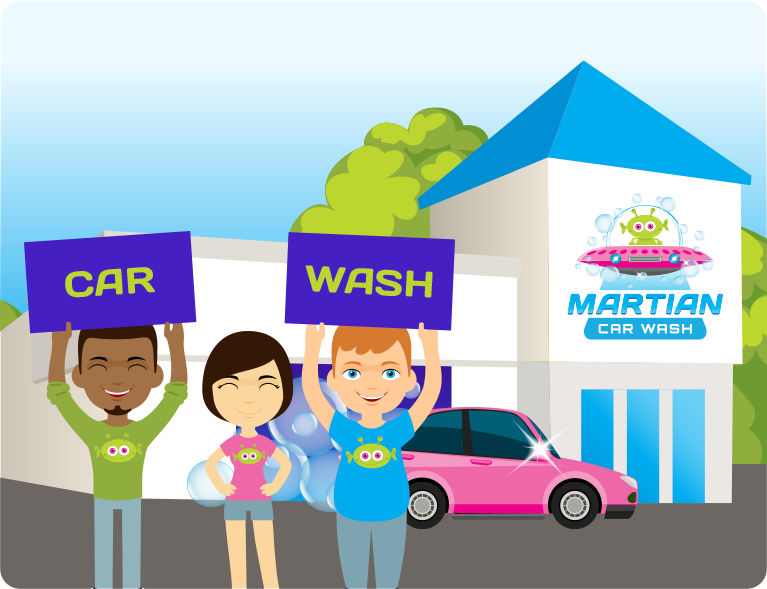 PLACE YOUR NAME HEREPurchase a Merle’s Best car wash& Merle will give $4 to our fundraiserUse code : ####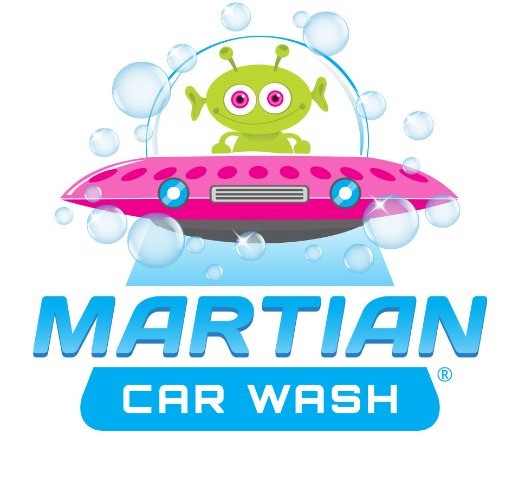 